Manual For Fan Fixtures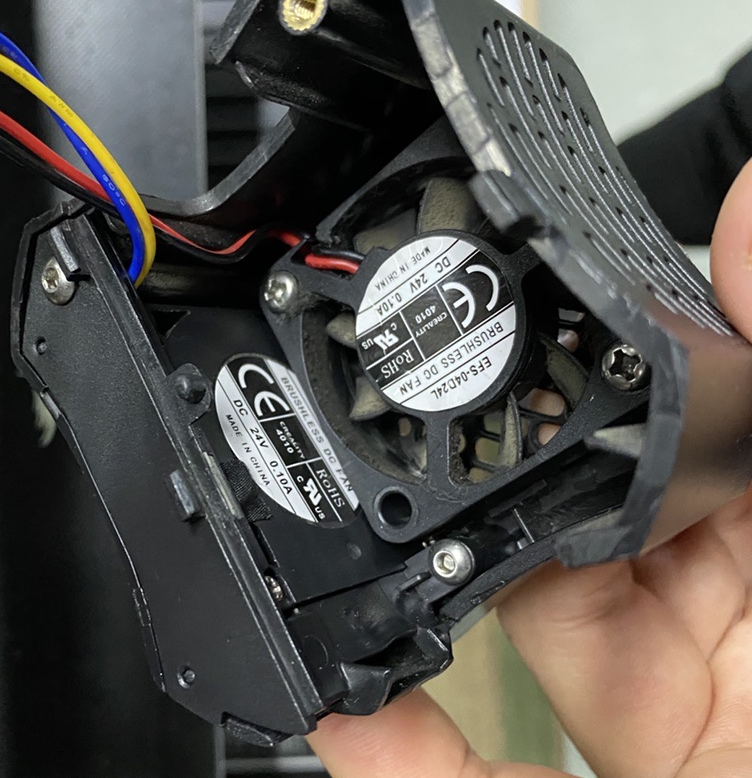 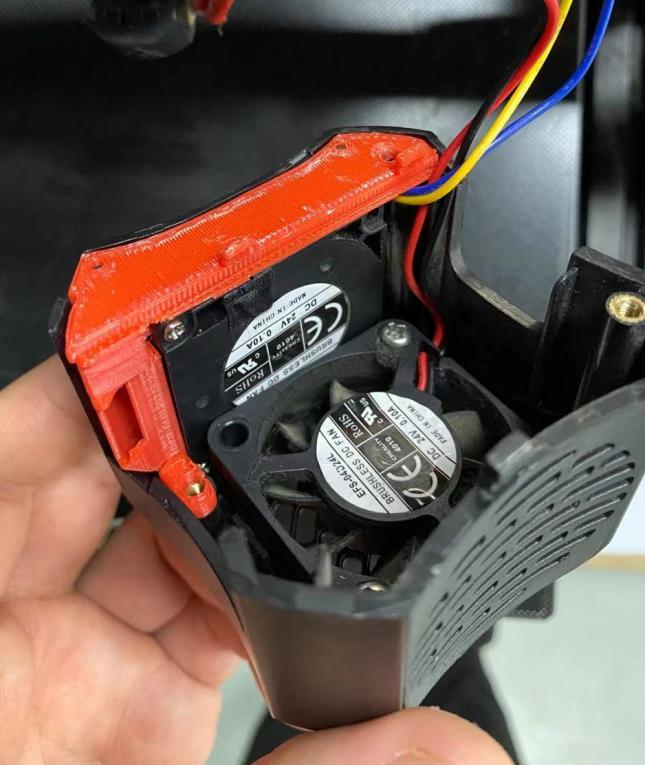 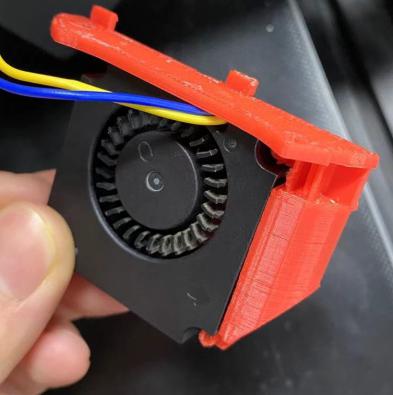 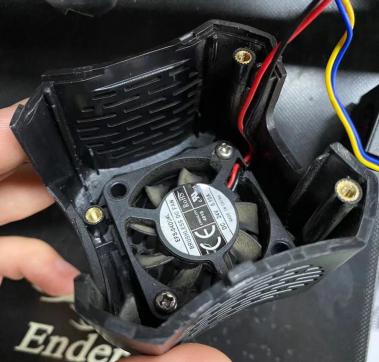 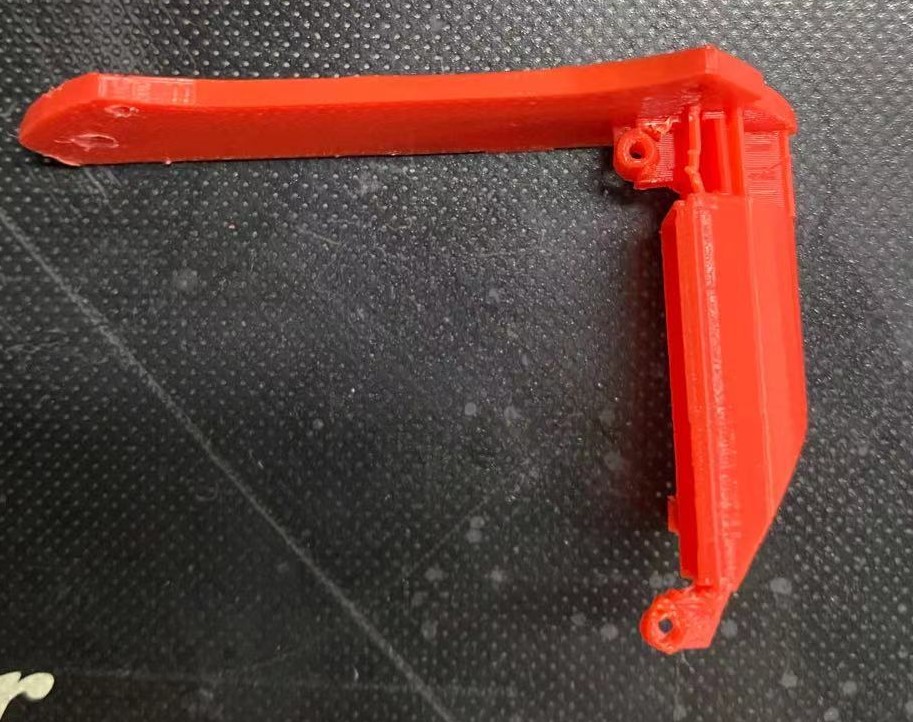 